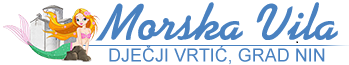                                                            Ulica dr. Franje Tuđmana 5, 23232 NIN  Tel./fax. 023 323 485 E-mail: morskavila@optinet.hr ;www. vrtic-morska-vila.hr, OIB: 52231121132KLASA: 601-02/23-01/02URBROJ: 2198-10-08-02-23-01                                                                                             Nin, 24.  siječnja  2024.  godine                                                                                                           Članovima Upravnog vijeća                                                                                                        Dječjeg vrtića „Morska vila“ NinPozivamo Vas na  16. sjednicu Upravnog vijeća Dječjeg vrtića „Morska vila“ Nin, koja će se održati u  utorak, 30. siječnja 2024.  u 12.00 sati u prostorijama DV Morska vila Nin.Dnevni red:Verifikacija Zapisnika s 14. i 15. sjednice Upravnog vijeća VrtićaDonošenje Financijskog izvješća za razdoblje od 01.01. do 31.12.2023. godineDonošenje Godišnjeg izvještaja o izvršenju financijskog plana za 2023. godinuDonošenje Odluke o pokretanju postupka za izbor i imenovanje ravnateljice/ravnatelja Dječjeg vrtića „Morska vila“ Nin za mandatno razdoblje od pet godina                                                                                                       PREDSJEDNICA UPRAVNOG VIJEĆA                                                                                                                    Ines Jakovčević